Anmeldeformular für den Abendkurs:Name:Name:Vorname:Adresse:Straße, Hausnr.:Postleitzahl:Ort:Kontaktdaten:Telefon:_________________________________________________________________________________________________________________E-Mail:Für eine bestmögliche Vorbereitung, beschreiben Sie bitte kurz Ihre Schmerzzustände, der momentan akute zuerst:Bitte überweisen Sie die Kursgebühr von 145 Euro innerhalb einer Zahlungsfrist von 14 Tagen auf angegebenes Konto. Bitte beachten Sie, dass eine verbindliche Anmeldung erst nach Zahlungseingang garantiert ist.Sollten Sie den Kurs absagen müssen, gelten folgende Bestimmungen:Absage bis zwei Wochen vor Kursbeginn, volle Rückerstattung.Absage bis eine Woche vor Kursbeginn, 50% RückerstattungAbsage ab fünf Tage vor Kursbeginn, kann leider keine Rückerstattung mehr erfolgen.Sollte der Kurs aufgrund zu geringer Teilnehmerzahl nicht stattfinden, erhalten Sie die Kursgebühr in vollem Umfang zurück.Sobald die Mindestteilnehmerzahl erreicht wurde, bekommen Sie von mir eine Bestätigung per E-Mail.Datum, Ort, Unterschrift: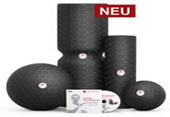 KontaktdatenMarie Christin KleinLohengrinstraße 5491126 SchwabachE-Mail:gracilis333@arcor.deWebadresse:www.mc-schmerzfrei-leben.de  Telefon:0176/50284069Bankverbindung:Sparda Bank SchwabachIBAN: DE30 7609 0500 0005 0430 34BIC:GENODEF1S06Anmeldung zum Engpassdehnungskurs nach Liebscher und BrachtWann?Vom 09.01.2020 bis zum 19.03.2020Uhrzeit?20:00 bis 21:00 Uhr jeweils donnerstags(ausgenommen der Schulferien)Wo?Bahnhofstraße 29, 91126 Schwabach (Taekwondo Center)Was ist mitzubringen?Gymnastikmatte, bequeme KleidungBitte füllen Sie das Anmeldeformular aus und senden Sie dieses an mich zurück.Vielen Dank für Ihr Interesse, ich freue mich auf Sie!Mit den besten GrüßenMarie Christin Klein